Publicado en Madrid el 15/10/2018 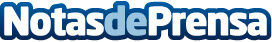 Yamovil abre un nuevo concesionario en Pinto que contará con unas instalaciones de más de 6.000 m2La empresa de automóviles Yamovil ha abierto este 15 de octubre una nueva instalación en Pinto, Madrid. El nuevo concesionario de vehículos seminuevos, cuenta con un espacio de más de 6.000 m2 y además ofrecerá servicios de tasación y preparación de vehículosDatos de contacto:Patricia RomeroDepartamento de Marketing915390600Nota de prensa publicada en: https://www.notasdeprensa.es/yamovil-abre-un-nuevo-concesionario-en-pinto Categorias: Automovilismo Madrid Castilla y León Castilla La Mancha Consumo Industria Automotriz http://www.notasdeprensa.es